Wort zum Sonntag – 04. Oktober 2020Pfarreiengemeinschaft Wuppertal Südhöhen – Hl. Ewalde und St. HedwigLiebe Menschen in unseren Gemeinden!Dass „streitbar sein“ oder „streiten“ ein Wesenszug Jesu ist, habe ich erst als junge Erwachsene wirklich begriffen. Dass „Streit“, „Wortgefechte“, „unbequem sein“, „anecken“ ebenfalls zu Jesus und zur Nachfolge Jesu gehören, habe ich erst spät gelernt.Der Jesus meiner Kindheit, der mir als Vorbild von Eltern, Großeltern, Religionslehrenden und Kirchenleuten verkündet wurde, war irgendwie ein Streitvermeider. Lieber auf Teufel komm raus „Frieden halten“, den Zorn runterschlucken, selbst dem gemeinsten Gegenüber noch ohnmächtig die andere Wange hinhalten, dieses Bild von Jesus wurde in mir erschaffen. Ziel der Erwachsenen um mich herum war wohl, einen braven Menschen aus mir zu machen. Wenn ich in Kindertagen Wut, Ungerechtigkeit, Protestgefühle oder Widerstand empfand, dann fühlte ich mich schuldig.Erst als junge Erwachsene erkannte ich, dass Jesus ein deutliches Gegenüber war. Er stellte in Frage, was gesellschaftlich und religiös dem liebenden „Ich-bin-da-Gott“ zuwiderlief. Er stand denen bei, die gesellschaftlich und in ihrer Glaubensgemeinschaft wenig oder gar keine Achtung mehr erwarten durften. Sogar mit Zöllnern, Sündern, Fremden, Prostituierten, Besessenen, Ausgesetzten und Freiheitskämpfern ließ er sich ein. Seine Begegnungen werden als heilend beschrieben. Er lieferte sich zahlreiche Streitgespräche mit den Wortführern seiner Zeit, vor allem den Theologen und religiösen Machtträgern. Er war in Wort und Tat (sich selbst gegenüber) lebensgefährlich unangepasst, wenn es um Güte, Vergebung, Mitgefühl, Wertschätzung, menschliche Not, Nächsten- und Feindesliebe ging. Und wenn reine Gesetzestreue zu Argumenten gegen die Menschlichkeit verwendet wurde, dann stellte er die Not des einzelnen Menschen und die Sorge um ihn als die Erfüllung von Gottes Willen dar … er stellte also den notleidenden Menschen in seiner konkreten Situation über manches Gesetz seiner Glaubensgemeinschaft.Mit dem Evangelium des heutigen Sonntages (Mt 21,33-44) werden wir mitten hineingestellt in ein Streitgespräch. Was wir lesen, wird für Jesus tödlich enden, dennoch verzichtet er nicht auf einen drohenden Unterton.Zu lesen ist ein Bildwort, gerichtet an Theologen und religiöse Anführer. Und auch wenn wir im Text von jüdischen Schriftgelehrten, Ältesten und Hohepriestern hören, so verkündet Matthäus dieses Bildwort doch an seine Christengemeinde mit ihren Theologen und Anführenden und schließlich auch an uns, die Kirche/die Gemeinde heute.Ein Gutsherr hat einen Weinberg angelegt und verpachtet. Der Weinberg bringt reiche Frucht, doch als die Pacht durch die Pächter übergeben werden muss, wird es schlimm. Die Knechte des Gutsherrn werden geprügelt und vertrieben. Der Sohn des Gutsherrn wird schließlich ermordet.Die angesprochenen Theologen und Religionsführer verstehen sofort. Ihr Auftreten, Handeln und Verkünden wird massiv kritisiert. Sie werden in Kürze den Tod Jesu beschließen. Doch Jesus setzt noch einen drauf. Am Eckstein, ein Bild für Jesus selbst, werden sie sich die Zähne ausbeißen, zerschellen, Zermalmung erfahren.Ich denke lange nach und mir wird die Größe der Verantwortung von religiösen Anführenden oder Theologen/Theologinnen bewusst auch oder gerade auch in meiner eigenen Religionsgemeinschaft. Der Weinberg (also die Gemeinde des Gottesvolkes) ist fruchtbar. Dafür haben nicht die Pächter, sondern dafür hat der Gutsherr, also Gott selbst, gesorgt. Doch was ist mit denen, die den Gutsherrn vertreten, also die, die Einfluss, Leitung und Verkündigung „gepachtet“ haben? Fördern oder behindern sie, dass die fruchtbringende Gemeinde und Gott miteinander das Reich Gottes erfahrbar machen unter allen Menschen? Ist Jesus, sein Leben, sein Handeln, seine Worte, seine Liebe zu Gott und den Menschen ihr Maß? Ist er für sie der Eckstein? Oder geht es um Macht und Herrschaft, Gier nach Anerkennung, Einfluss und Besitz? Sie werden an genau diesem Eckstein gemessen und die Konsequenzen tragen müssen. Die Folgen, die das Bibelwort benutzt, sind keine harmlosen Worte. Ich als hauptamtliche Theologin in der Kirche nehme mir vor in allen theologischen und gemeindlichen Themen die Auseinandersetzung, ja das Streiten um den richtigen Weg nicht aufzugeben. Ich nehme mir vor, den „Eckstein“ vor Augen zu behalten, so gut ich es nur kann, und mit ihm im Herzen für Güte, Mitgefühl, Respekt, Vertrauen, Gerechtigkeit, echten Frieden und Menschenwürde deutlich hörbar einzutreten.Ich wünsche uns einen frohen Sonntag, Ihre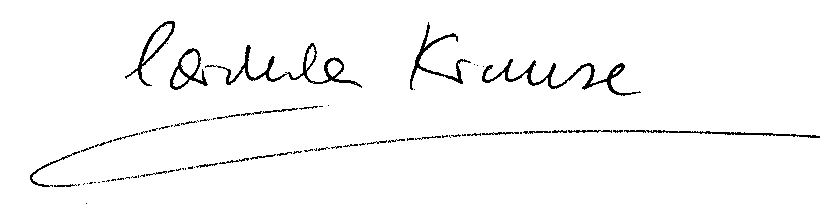 Wort zum Sonntag – 04. Oktober - Nachrichten u. Informationen:Eigenständige Online-Anmeldemöglichkeiten zu den Gottesdiensten am Wochenende: https://pfarreiengemeinschaft-suedhoehen.eventbrite.com Bitte denken Sie auch weiterhin unbedingt ! an die vorherige ! Anmeldung zu den Gottesdiensten am Wochenende !Die nächsten Termine unserer Gottesdienste:Samstag, 03. Oktober		12.30 Uhr	Hl. Ewalde	Hl. Messe (open Air)					zum Patrozinium im Kindergartenhof  mit 						anschl. GemeindetreffSonntag, 04. Oktober		09.30 Uhr	Hl. Ewalde	Hl. Messe					11.00 Uhr	St. Hedwig	Hl. Messe zu ErntedankMittwoch, 07. Oktober		11.30 Uhr	Hl. Ewalde	Hl. Messe zur MarktzeitFreitag, 09. Oktober			16.00 Uhr	Rosenkranzandacht in St. Hedwig 					mit musikalischer GestaltungSamstag, 10. Oktober		17.30 Uhr	Hl. Ewalde	Hl. MesseSonntag, 11. Oktober		09.30 Uhr	Hl. Ewalde	Hl. Messe					11.00 Uhr	St. Hedwig	Hl. Messe			=> Eine Übersicht der Gottesdienste bis zum 01.11. liegt auch auf den Schriftenständen aus.Informationen zur augenblicklichen Personalsituation im Pastoralteam:Bei manchen Menschen in unseren Gemeinden ist Verunsicherung eingetreten, was die Personalsituation im Pastoralteam betrifft. Daher an dieser Stelle eine aktuelle Information. Frau Krause ist an ihrem Platz und wird Mitte 2021 in Ruhestand gehen. Herr Boos ist an seinem Platz und wird Mitte 2021 turnusmäßig die Stelle wechseln. Nach Informationen aus der Personalabteilung wird nach einem Nachfolger bzw. einer Nachfolgerin bereits jetzt gesucht, wobei wir damit rechnen müssen, dass nur eine der beiden Stellen neu besetzt wird. Für den Fall bemühen wir uns um Anstellung einer qualifizierten Kraft für die katechetischen Aufgaben in unseren Gemeinden. Pfr. Stratmann ist seit dem 1.7. „Pfarrverweser“, d.h. kommissarisch Leitender Pfarrer, voraussichtlich bis Mitte 2021. Er plant seinen Ruhestand für Mitte 2022. Pfr. Schmetz ist „Pfarrvikar zur Verfügung des Stadtdechanten“. Mit seinem und dem Einverständnis des Stadtdechanten hat er verbindlich die priesterlichen Dienste auf den Südhöhen mit Pfr. Stratmann zusammen übernommen. Diese Regelung gilt mindestens für ein Jahr. - Pfarrer Gerd StratmannKlangmeditation:Am Montag, 05. Oktober, lädt die kfd um 20.00 Uhr zur Herbst-Klangmeditation in den großen Pfarrsaal ein. Unter Einhaltung des Hygienekonzeptes bieten wir eine entspannte Auszeit an. Bitte bringen Sie eine eigene Matte und eine Decke (und Kissen) mit.Trauercafe: Das nächste Treffen findet statt am Mittwoch, 07. Oktober, um 15.30 Uhr im kl. Pfarrsaal.Verstorbene: Es verstarb aus unserer Gemeinde Frau Hannelore HentschelUnsere SeelsorgerInnen sind folgendermaßen zu erreichen:Pfarrer Gerd Stratmann	gerd.stratmann@erzbistum-koeln.de 	0202 - 466 0778 Pfarrer Benedikt Schmetz	benny1107@web.de 				0178 - 4004983PR Markus Boos	prboos@hedwig-st.de 			0202 – 247 090 46GR Cordula Krause	cordula.krause@erzbistum-koeln.de 	0202 – 46 94 63Wenn Sie das Wort zum Sonntag bereits am Donnerstag per E-Mail erhalten möchten oder wenn Sie Fragen haben, wenden Sie sich bitte an das Pfarrbüro von Hl. Ewalde unter der Telefonnummer 0202 – 47 47 11 oder per E-Mail an: pfarrbuero@hl-ewalde.de